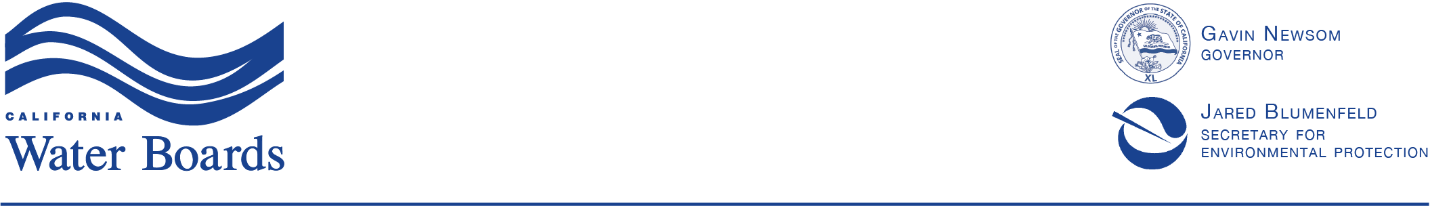 State Water Resources Control BoardREVISEDNOTICE OF PUBLIC STAFF WORKSHOP/TRAININGStaff Workshop and Trainings Public Training on Draft Implementation Guidance for the State Wetland Definition and Procedures for the Discharges of Dredged or Fill Material to 
Waters of the State (Procedures)
Thursday, May 7, 20201:00 p.m. - 3:00 p.m. Webcast with Q&AFriday February 28, 20209:00 a.m. – 12:00 p.m.Joe Serna Jr. CalEPA Headquarters Building Sierra Hearing Room, 2nd Floor1001 I Street, First FloorSacramento, CA 95814In response to the current COVID-19 directives, State Water Board staff has cancelled upcoming in person public trainings on the implementation of the Procedures.  Rather, staff will hold a webcast scheduled on the date and time provided above, to provide public training and answer questions related to the Procedures.  The webcast can be accessed at the California Environmental Protection Agency Website (https://video.calepa.ca.gov/).  Viewers will be able to submit questions to AskDredge@waterboards.ca.gov during the training. Information on COVID-19 and the steps you can take to help prevent or minimize its spread can be found on the California Department of Public Health’s COVID-19 website. On April 2, 2019, the State Water Resources Control Board (State Water Board) adopted the State Wetland Definition and Procedures for the Discharges of Dredged or Fill Material to Waters of the State (Procedures).  In adopting the Procedures, State Water Board Resolution No. 2019-0015 directed staff to develop implementation guidance for potential applicants, and to solicit informal input from stakeholders prior to finalizing the guidance.  State Water Board staff held an informal public stakeholder meeting on December 2, 2019 to inform the development of implementation guidance for potential applicants. Staff released the draft implementation guidance to the public for an informal review and comment on February 14, 2020.  Staff held an additional stakeholder meeting on February 28, 2020 to discuss the content of the draft implementation guidance.  February 28, 2020, at the time and place noted above staff will hold an additional informal public stakeholder workshop to discuss and receive feedback on the draft implementation guidance.  The draft implementation guidance will be made available for public review prior to the staff workshop through a subsequent Lyris subscription email. A broadcast of the workshop will be available via the internet and can be accessed at: https://video.calepa.ca.gov/.  Viewers will be able to submit questions to SierraRM@CalEpa.ca.gov during the workshop.After the implementation guidance is finalized and prior to the May 28, 2020, effective date of the Procedures, State and Regional Board staff will hold several public trainings to explain and answer questions about the Procedures.  Following the trainings, from 1:00 p.m. to 3:00 p.m., staff will be available to answer questions.  A detailed schedule for the public trainings is provided below. Any change in the date, time, or place on any of the public trainings training will be noticed through the Lyris email distribution list.  Any person desiring to receive future notices concerning the implementation guidance, or any changes to the public trainings training, must sign up for the Lyris email distribution list.  To sign up for the Lyris distribution e-mail list, access the Email List Subscription form, select the box for “Wetland and Riparian Area Protection Policy/Statewide Dredge or Fill Procedures” (located within the section entitled “Water Quality”), and provide the required information. The subscription form is located at the State Water Board’s Email List Subscription Website at https://www.waterboards.ca.gov/resources/email_subscriptions/swrcb_subscribe.html.  The Procedures and Resolution No. 2019-0015 are on the State Water Board’s Water Quality Certification website (https://www.waterboards.ca.gov/water_issues/programs/cwa401/wrapp.html).Questions regarding this notice may be directed to Ana Maria Saenz at (916) 341-5480 (AnaMaria.Saenz@waterboards.ca.gov) 



	April 10, 2020					ORIGINAL SIGNED BY		Date							Jeanine Townsend							Clerk to the BoardApril 22, 2020, 9:00 a.m.-12:00 p.m.San Diego Regional Water BoardBoard Meeting Room 2375 Northside Drive, Suite 100San Diego, CA 92108April 24, 2020, 9:00 a.m.-12:00 p.m.Central Valley Regional Water BoardBoard Meeting Room11020 Sun Center Drive Rancho Cordova, CA 95670April 24, 2020, 9:00 a.m.-12:00 p.m.Central Valley Regional Water BoardBoard Meeting Room11020 Sun Center Drive Rancho Cordova, CA 95670April 24, 2020, 9:00 a.m.-12:00 p.m.Central Valley Regional Water BoardBoard Meeting Room11020 Sun Center Drive Rancho Cordova, CA 95670April 30, 2020, 9:00 a.m.-12:00 p.m.Central Valley Regional Water BoardGreg Cash Meeting Room364 Knollcrest Drive, 2nd FloorRedding, CA 96002May 7, 2020, 9:00 a.m.-12:00 p.m.Santa Ana Regional Water BoardArlington Meeting Room3737 Main Street, 2nd FloorRiverside, CA 92501May 13, 2020, 9:00 a.m.-12:00 p.m.Lahontan Regional Water BoardAnnex Hearing Room973 Silver Dollar Avenue  South Lake Tahoe, CA 96150May 20, 2020, 9:00 a.m.-12:00 p.m.North Coast Regional Water BoardDavid C. Joseph Meeting Room5550 Skylane Blvd., Suite ASanta Rosa, CA 95403